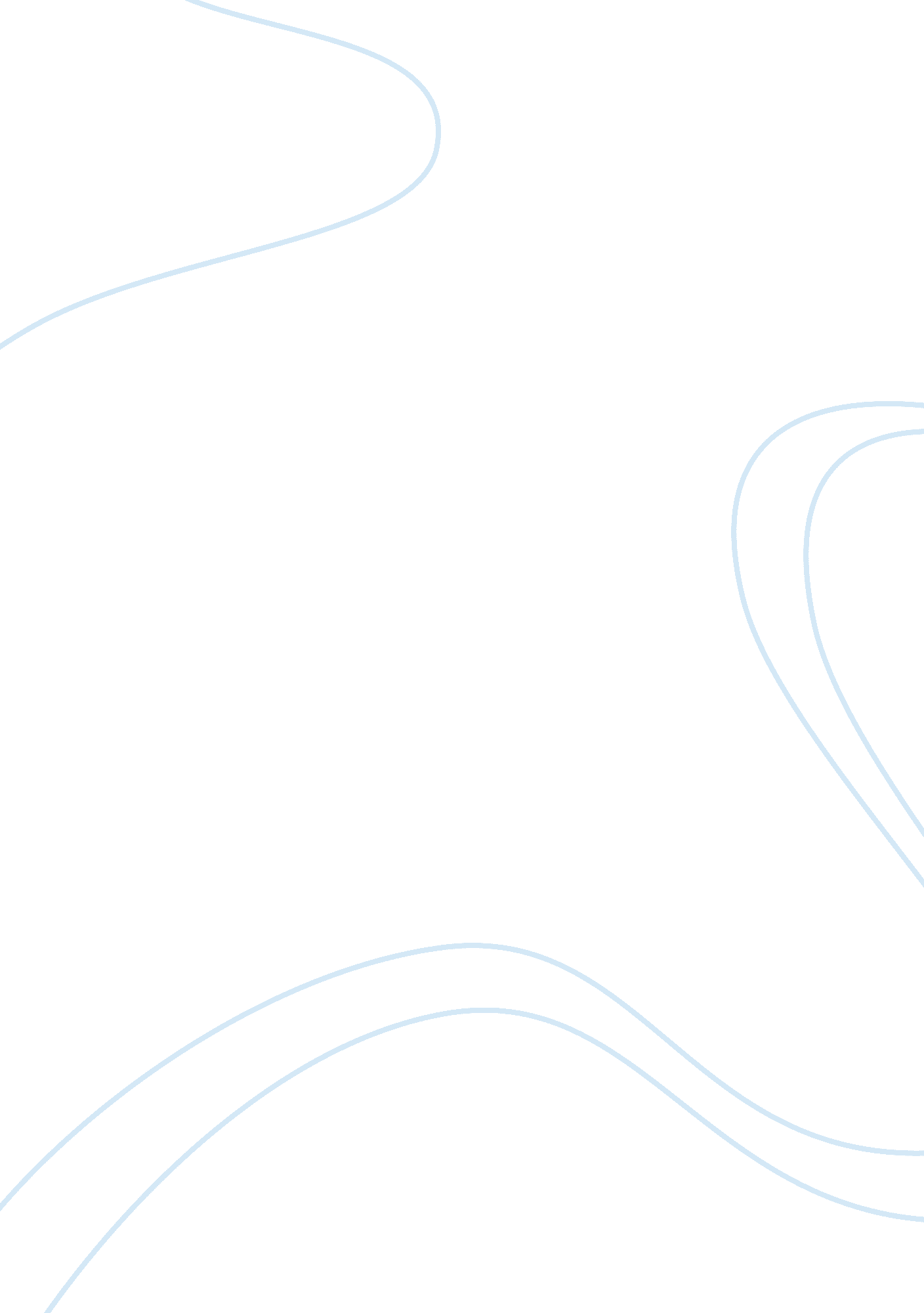 The accuracy and impact of the horoscope systemBusiness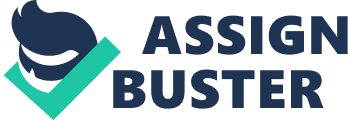 What’s the secret weapon behind the horoscope system that’s allowing people to trust it? Without this system people would still be able to sustain from it. The study of the positions and aspects of the celestial bodies in the belief that they have an influence on the course of human affairs is known as astrology. A horoscope is an astrological forecast of a person’s future, based on a diagram of the aspects of planets and stars at a given moment. The horoscope system should be taken away because it massively alters people’s minds by vigorously storing false information like what will happen in the future, what happened in the past, and personality traits that are irrelevant. The Babylonians and Kidinnu could be tied into the inventors of the horsocope system. The Babylonians invented the zodiacs in Babylon, and they used statistics/proofs: synodic months, the periods between 2 full moons, etc. As for Kidinnu, his greatest discovery might’ve been the system to predict the motion of the moon. During the fifth century, the Babylonian astronomers discovered that the moon does not always move at the same speed. Although the horoscope for a person’s birth date might seem to be exactly fitting for a person’s life, history and science state that horoscopes are just for entertainment purposes. We all can use some entertainment in our lives from time to time. Sometimes reading horoscopes become a habit. In reality, horoscopes do tend to focus more on a positive outlook in a person’s life; rarely will you find negativity when reading the words in your horoscope. People need to understand that they are in charge of themselves, and the decisions they make. The horoscope system tends to make people think that their lives are controlled by stars and planets, but it is not. The zodiac and horoscopes are all dependent on one’s personal beliefs. Horoscopes and the zodiac are meant for entertainment purposes. People cannot risk any portion of their lives on the daily reading of the horoscope. Believing in horoscopes can lead to a weakening of your own will power. Nancy Reagan was associated with Joan Quigley, her personal astrologer, during Ronald Reagan’s presidency. Joan Quigley was called on by Nancy Reagan in 1981 after John Hinckley’s assassination attempt on Ronald Reagan, and she stayed on as the White House astrologer in secret. Nancy Reagan asked Quigley if she could have foreseen, and possibly prevented, the assassination attempt. The Western and Chinese astrology have its differences. The Western zodiac chart features a chart that is divided into equal divisions, which point where the sun or moon was located, during the day and time of the person’s birth. Western astrologers also often make comparisons between person’s sun and moon signs. The Western zodiac’s complete turn from west to east is also divided into twelve parts, which are called “ houses” or “ sun signs”. The zodiac signs include Aries, Taurus, Gemini, Cancer, Leo, Virgo, Libra, Scorpio, Sagittarius, Capricorn, Aquarius and Pisces. On the other hand, the Chinese horoscope uniquely features twelve animal signs, one for each year in a 12-year cycle. These animals include the ox, rat, rabbit, tiger, dragon, sheep, snake, horse, rooster, dog and pig. Each of the animal signs in the Chinese zodiac has their own unique personalities and traits. The Chinese zodiac is also based on the “ lunar calendar”, which follows the moon’s phases. Western astrology has four elements: fire, earth, air, and water. Chinese astrology has five, excluding air and including wood and metal. The Barnum Effect, also known as the Forer Effect, is a type of bias that causes a person to believe that certain things are real or accurate despite the evidence being vague or ambiguous. This effect can provide a partial explanation for the widespread acceptance of some beliefs and practices, such as astrology, fortune telling, graphology, aura reading and some types of personality tests. Study of this effect shows that people identify with and easily accept information that is favorable to them and/or their personal belief system. Many people who are obsessive over the readings of their horoscopes tend to be more impulsive and abrupt. It creates an illusion that we are controlled by stars and moons, and that isn’t a positive effect. Although the horoscope system can produce many perspective of information, it can lead to ferocious effects. 